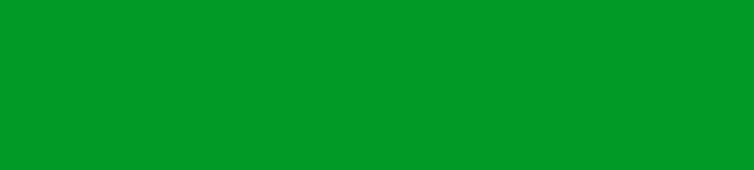 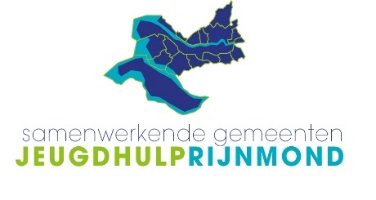 Het Zorg Bemiddelings Team (ZBT) is het centrale schakelpunt voor de toeleiding naar vervangende opvoeding (24 uurs zorg) Deze matching gebeurt op basis van kennis van het totale zorgaanbod, zicht op de capaciteit en eventuele wachtlijsten. Het doel is eerlijke en efficiënte toeleiding naar zorg voor jeugdigen in de regio Rotterdam-Rijnmond en het doorlopen van een efficiënt proces van toeleiding naar schaarse zorg. Het ZBT is gepositioneerd bij JBRR. De volgende taken zijn bij het ZBT belegd:advies & consultatie bij het samenstellen van een arrangement waarbij (voor een bepaalde periode) vervangende opvoeding noodzakelijk is. Bij complexe casuïstiek zonder verblijf kan het ZBT geconsulteerd worden; regisseren van de toedeling van arrangementen met vervangende opvoeding (opdrachten B&C) naar de gegunde zorgaanbieders die gecontracteerd zijn voor het leveren van vervangende opvoeding;bemiddelen naar passende jeugdhulp bij strafrechterlijke beslissingen in het adolescentenstrafrechtprioriteren ten behoeve van urgente zorgvragen;bemiddelen naar crisishulp;schakelfunctie in de informatievoorziening met betrekking tot de actuele beschikbaarheid van hulp vanuit de opdrachten B en C. De gecontracteerde aanbieders in B en C zijn verplicht om het ZBT te voorzien van informatie;signaleren van lacunes in de uitvoering van arrangementen met vervangende opvoeding.Zorgcoördinatoren overlegBij complexe en urgente zorgvragen brengt het zorgbemiddelingsteam de zorgvraag in op de zorgbemiddelingstafel, die wekelijks bij elkaar komt. Van het ZBT zijn drie medewerkers aanwezig, vanuit de aanbieders zijn de gecontracteerde partijen in opdrachten B&C aanwezig. Het ZBT heeft als onafhankelijke partij het voorzitterschap. Vanuit zorgaanbieders zitten er opname coördinatoren met mandaat die beslissingen kunnen nemen. De zorgbemiddelingstafel heeft daarmee doorzettingsmacht om ervoor te zorgen dat zorgtrajecten niet stagneren. Als de gecontracteerde aanbieders er niet uitkomen, wijst het ZBT aan welke zorgaanbieder het arrangement gaat uitvoeren. Wanneer nodig kan worden opgeschaald naar de gemeente Rotterdam als uitvoerder van de regionale inkoop (Gemeenschappelijke regeling Jeugdhulp Rijnmond). PrioriterenAls er via het ZBT een aanmelding binnenkomt voor residentiële opvang, worden jeugdigen wachtend gezet naar datum van aanmelding en inhoud. In principe is de datum van aanmelding leidend voor plaatsing, tenzij er inhoudelijke redenen zijn die vragen om een andere keus. Het proces waarin de afwegingen worden gemaakt om een jongere toch eerder een plaats toe te bedelen dan een jongere die al eerder is aangemeld, wordt prioriteren genoemd. Prioriteren is een uiterste noodgreep. Wanneer een alternatief plan ook geschikt lijkt voor de jeugdige wordt daarvoor gekozen en wordt er niet geprioriteerd. Een consequentie van de schaarste is dat er vaker uitgeweken wordt naar second best oplossingen, bijvoorbeeld naar een overbruggingsplek in afwachting van de definitieve behandelplek. Hiervoor is geen prioritering nodig. Deze oplossingen worden wekelijks gecreëerd aan de zorgbemiddelingstafel. Om te kunnen prioriteren heeft het ZBT een protocol opgesteld waarin stap voor stap aangegeven staat wanneer sprake moet zijn van prioriteit. Contactinformatie Dagelijks bereikbaar van 09.00-17.00,  Telefoon: 010-4403344, Mail:zorgbemiddeling@jbrr.nl